КАК ДЕЙСТВОВАТЬПРИ  НАВОДНЕНИИНаводнение - это затопление территории водой в короткий срок во время половодья, паводка, ливневых дождей или при прорыве гид ротехнических сооружений. Факторы опасностинаводнений и паводков:Вследствие наводнения, паводка начинается проседание домов и земли, возникают сдвиги и обвалы. Возможны разрушение домов и зданий, мостов; размыв железнодорожных и автомобильных дорог; аварии на инженерных сетях; уничтожение посевов; жертвы среди населения и гибель животных.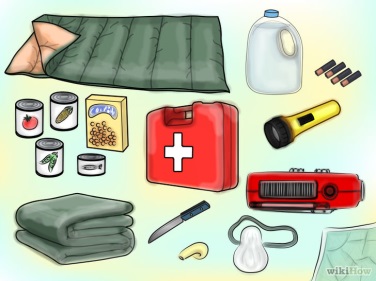 Действия при внезапном наводнении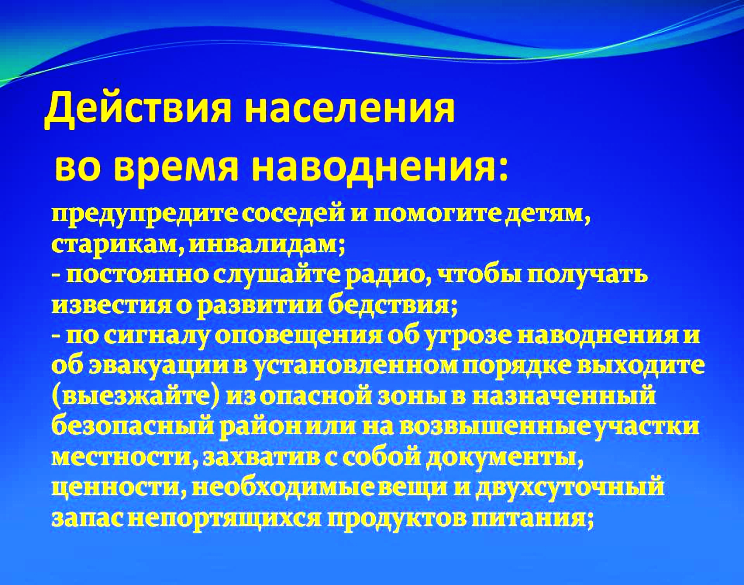 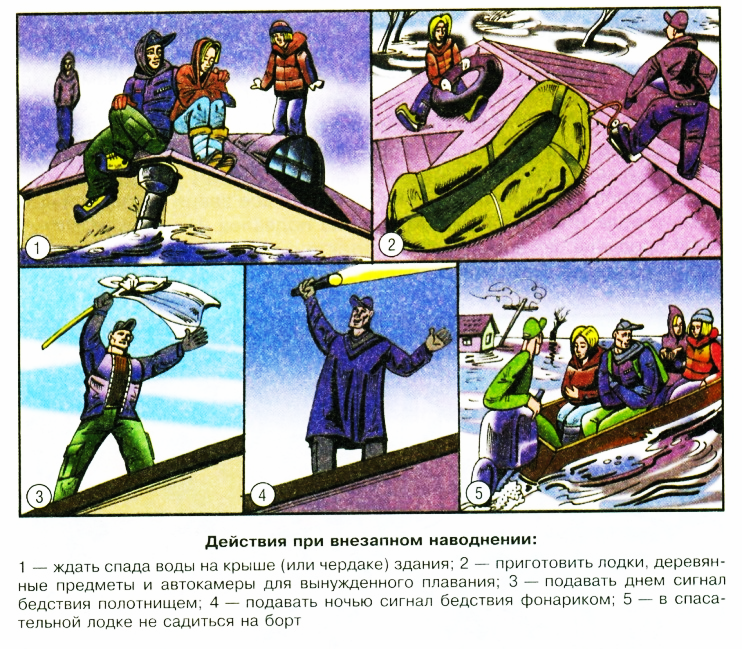 Приготовить лодки, автокамеры, деревянные предметы для вынужденного плавания. Ждать спада воды на крыше (чердаке) здания.Подавать сигналы бедствия:  днем – полотнищем, ночью - фонариком. Не перегружать плавсредства, не садится на борт лодки.Действия в случае угрозы возникновения наводнения, паводка:Чтобы спасти себя,своих близких, свой дом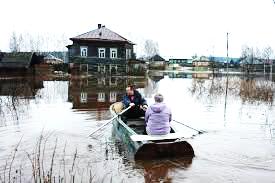 Если Вы в машине: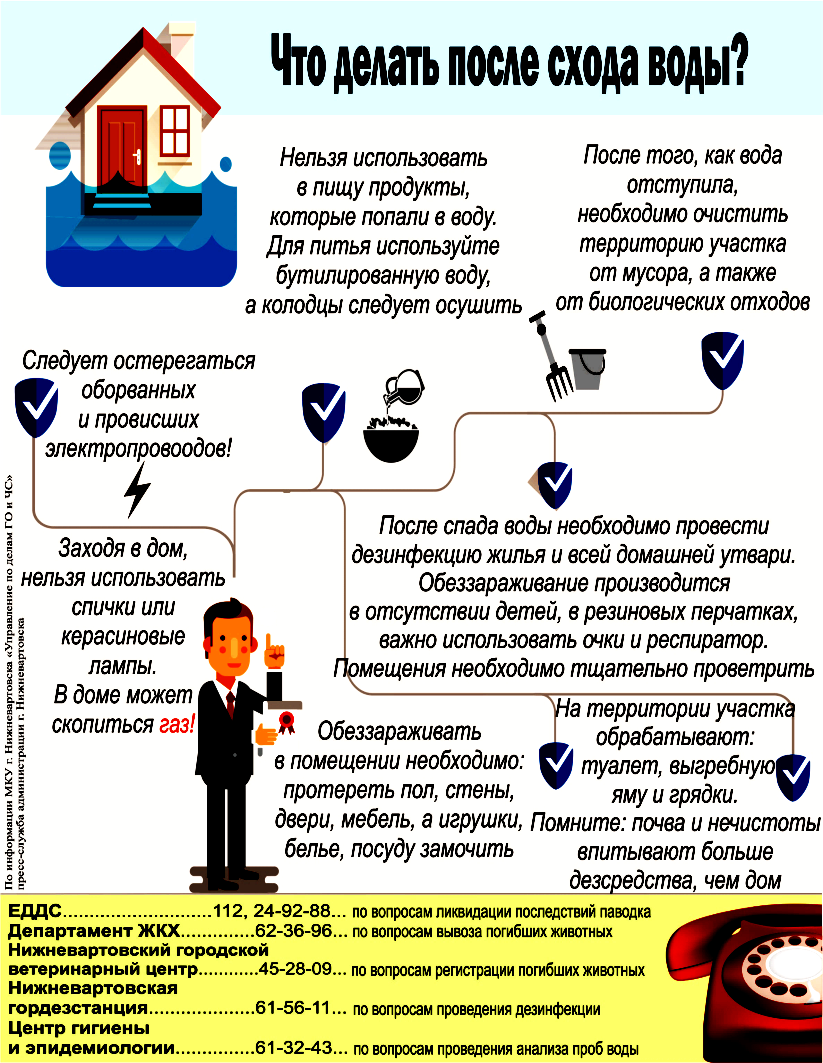 Избегайте езды по залитой дороге, -Вас может снести течением. Если Вы оказались в зоне затопления, а машина сломалась, покиньте её и вызовите помощь. 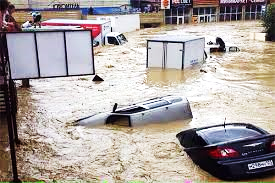 При осложнении       эпидемиологической ситуации:- ухудшения качества пищевой воды,- распространения кишечных инфекций, вирусного гепатита «А»,-  паразитарных заболеваний  населению настоятельно рекомендуется :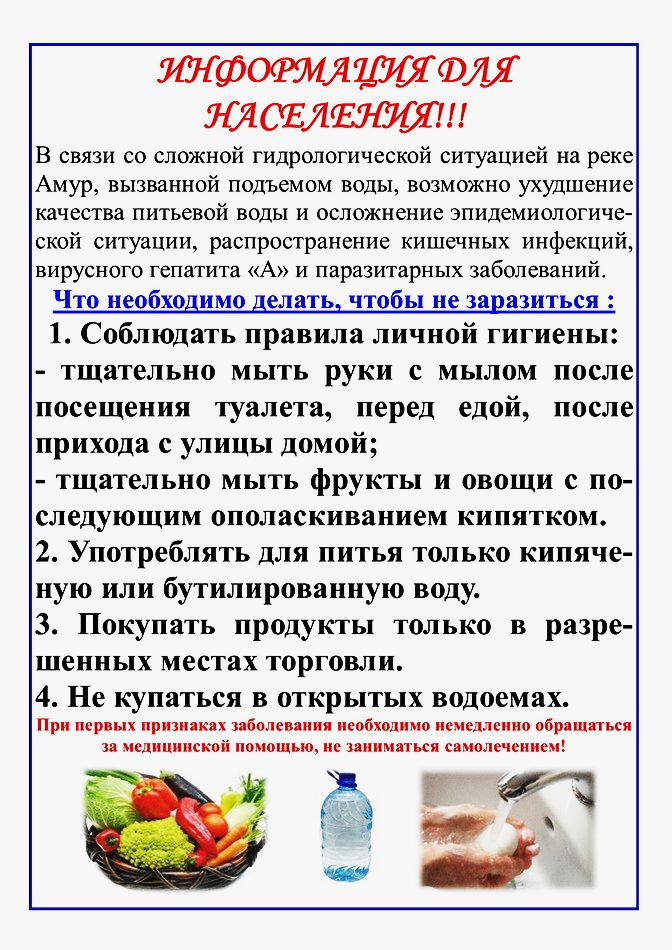 Тщательно мыть руки с мылом после прихода с улицы домой, перед едой, после посещения туалета.Тщательно мыть фрукты и овощи с последующим ополаскиванием кипятком.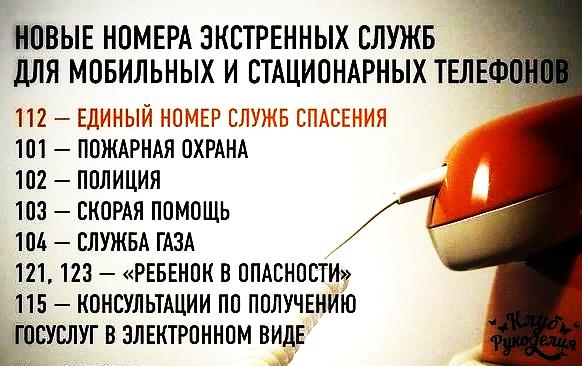 Употреблять для питья только кипяченую или бутилированную воду.Покупать продукты только в разрешенных местах торговли.Не купаться в открытых водоемах.При первых признаках заболевания не заниматься самолечением, а сразу же обращатьсяза квалифицированной медицинской помощью.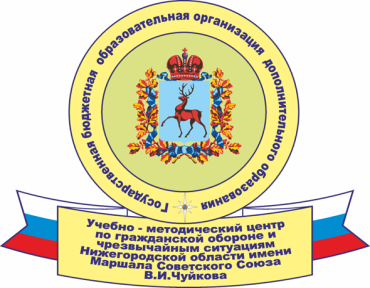 НАВОДНЕНИЕ  Основные причины наводнений :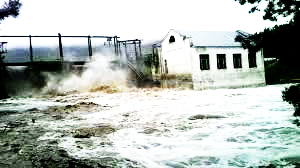 ПЕРИОД ВЕСЕННЕГОСНЕГОТАЯНИЯЛЕДОХОДЫ НА РЕКАХКРУШЕНИЕ ПЛОТИНИ ДАМБВЫПАДЕНИЕ ОБИЛЬНЫХЛИВНЕВЫХ ИДОЖДЕВЫХ ОСАДКОВСТИХИЙНЫЕ БЕДСТВИЯг. Нижний Новгород2016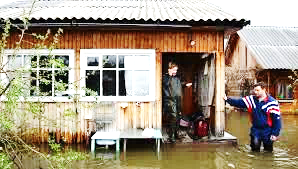 ПЕРИОД ВЕСЕННЕГО СНЕГОТАЯНИЯ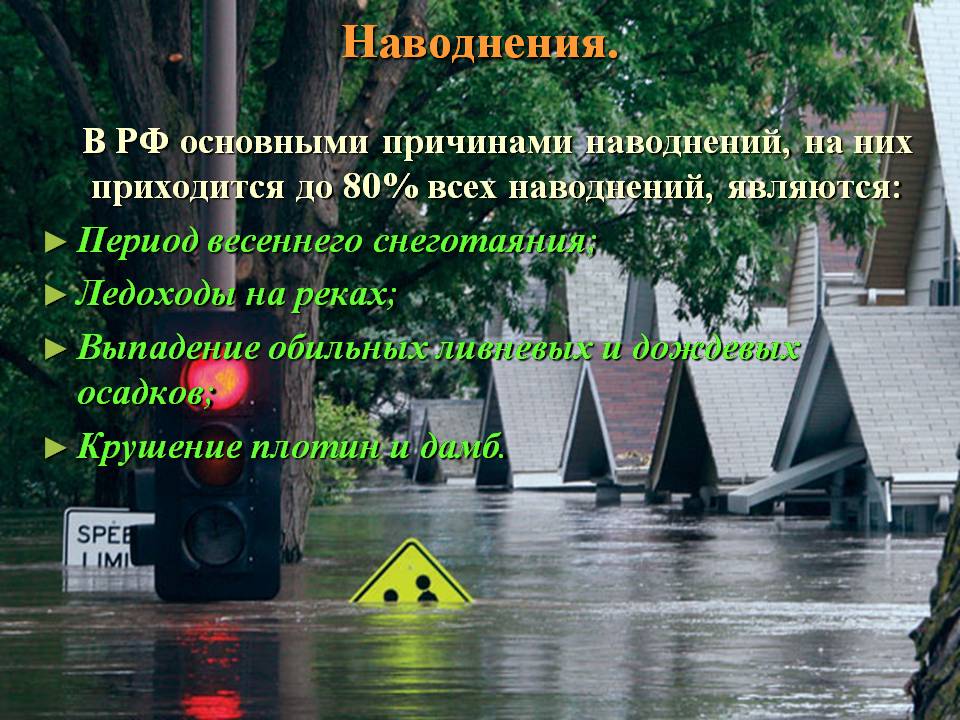 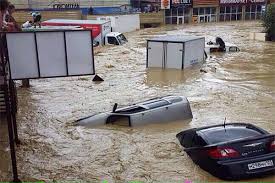 До начала обильного таяния снега необходимо выполнить следующий объем работ:- сбросить снег с крыши дома, хозяйственных построек- вывести (вынести) снег из двора в низкие места, где при таянии снега талая вода не будет угрожать подтоплением строениям вашего дома и дома соседей- очистить от снега и наледи (до грунта) канавы и сточные желоба- запасы овощей из подвалов (погребов) перенести на чердак или сеновал- на подворье все предметы, способные уплыть, привязать к столбам- поленницы дров скрепить досками и гвоздями и плотно привязать- мебель в доме максимально приподнять- подготовить лодку (связать плот из подручных средств)- подготовить необходимое количество мешков с песком (землей) для перекрытия доступа прорвавшейся воде- сосредоточить в определенном месте подручные средства для откачки воды (насосы,ведра и др. емкости)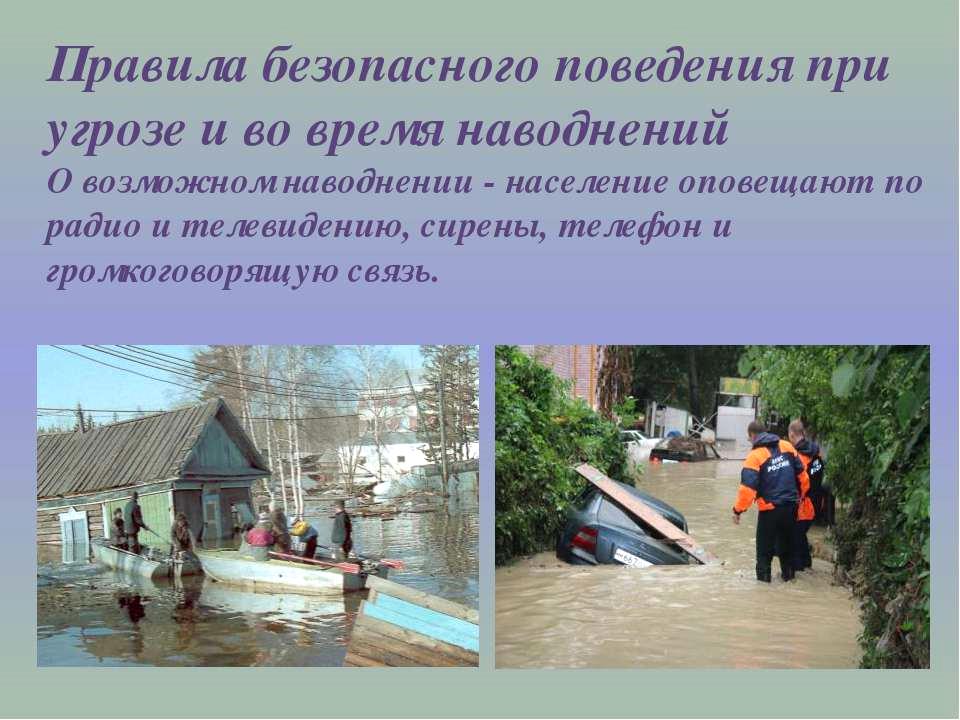 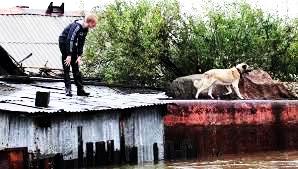 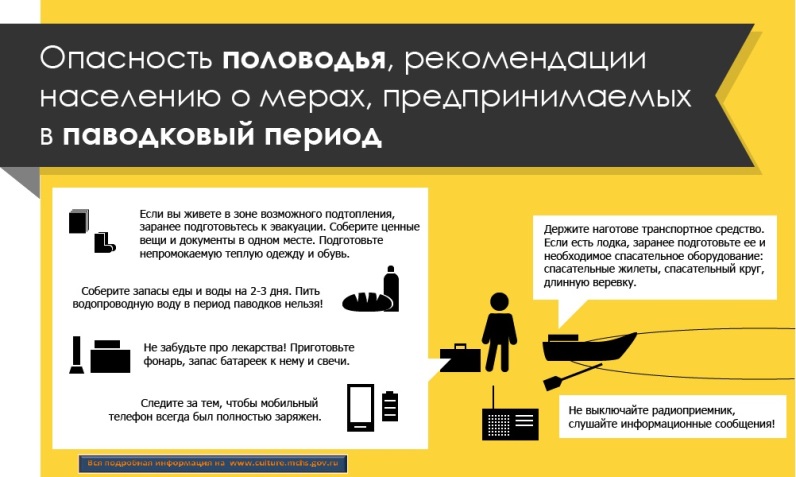 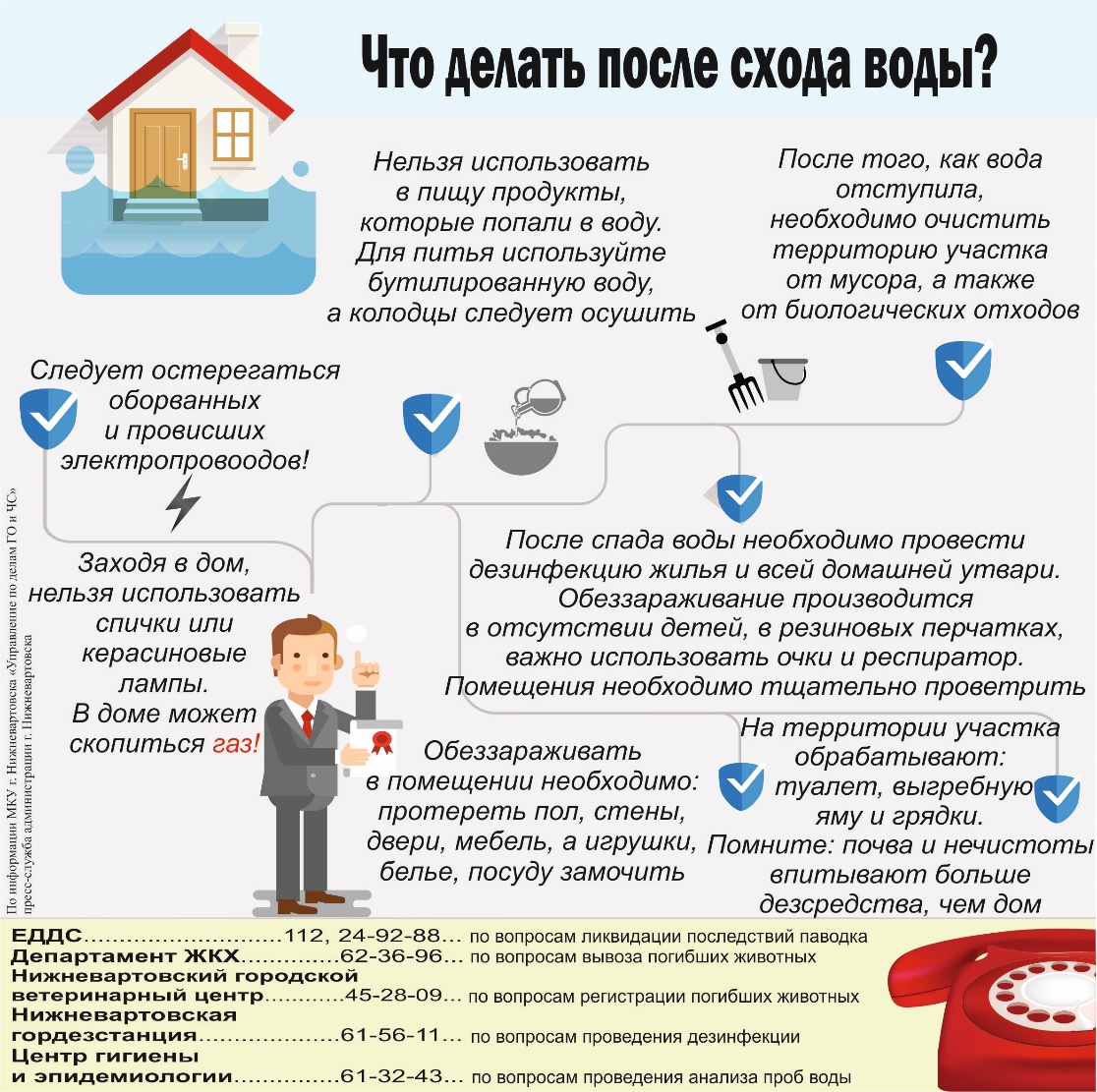 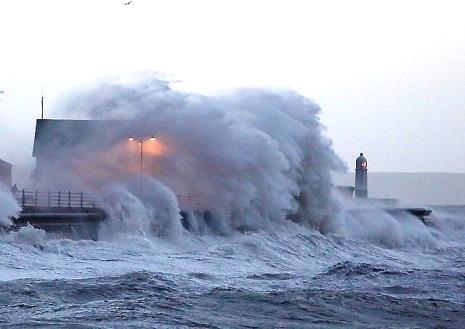 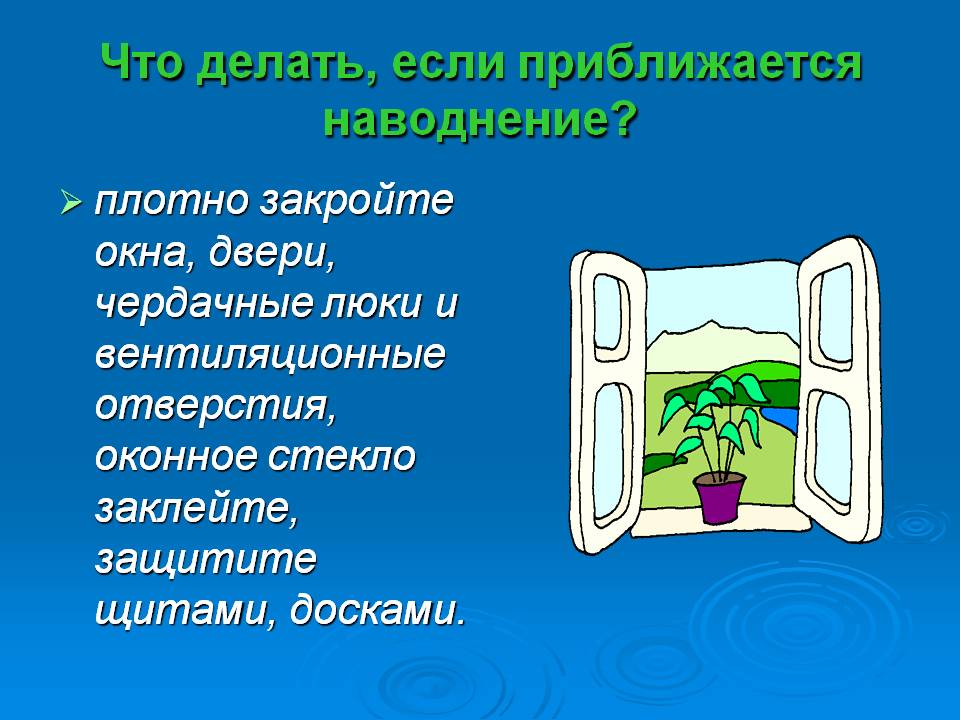 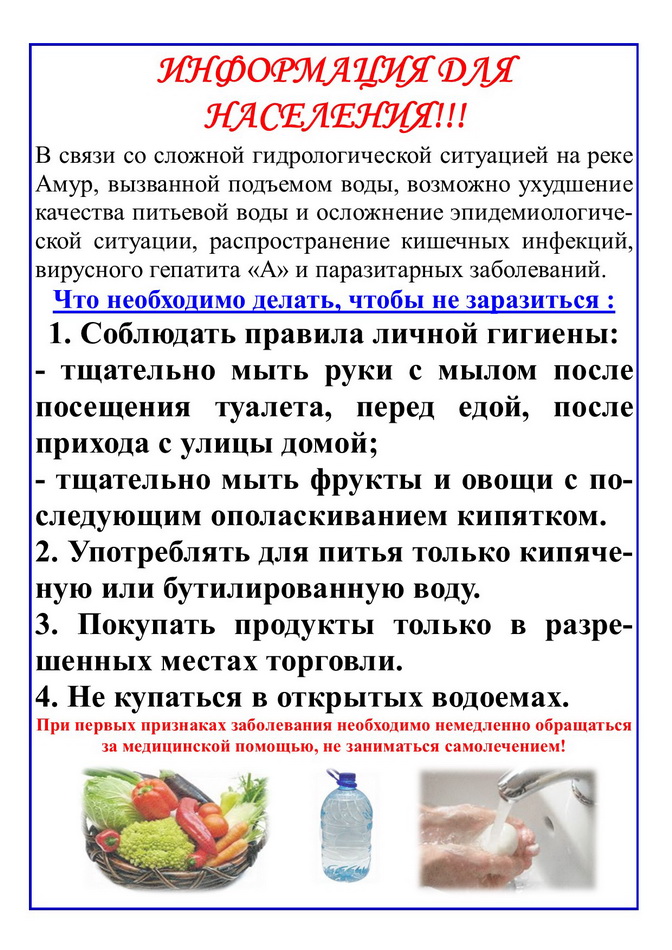 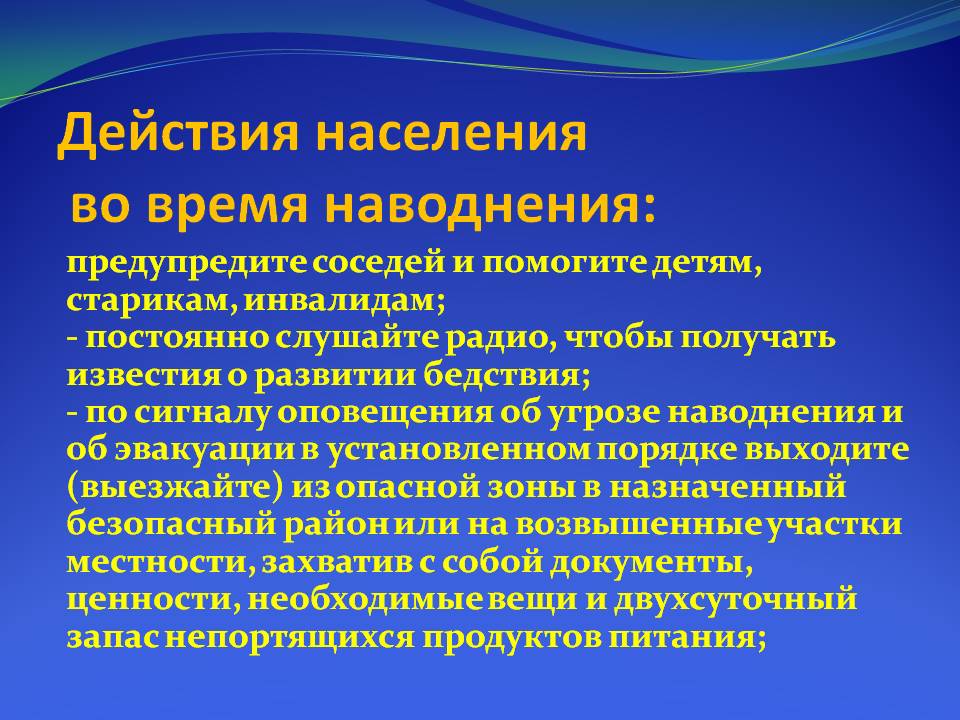 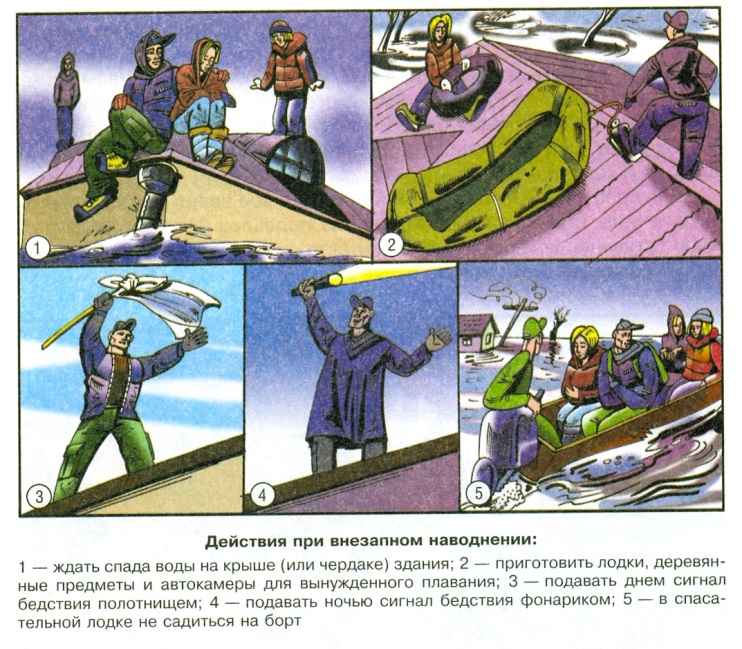 Если Вы живете в зоне возможного подтопления, заранее подготовьтесь к эвакуации. -   Не выключайте радиоприемник, слушайте информационные сообщения-   Соберите ценные вещи и документы (положите их в водонепроницаемый пакет)-   Подготовьте запасы еды и воды на 2-3 дня. Пить водопроводную воду во время паводка НЕЛЬЗЯ !-   Не забудьте про лекарства ! Приготовьте фонарь, запас батареек к нему и свечи.-   Следите за тем, чтобы мобильный телефон всегда был заряжен.-  Держите наготове транспортное средство. Если есть лодка, заранее подготовьте её и необходимое спасательное оборудование: спасательный круг, спасательные жилеты, длинную веревку или простейшие спасательные средства (плот, автокамера)До начала обильного таяния снега необходимо выполнить следующий объем работ:-   сбросить снег с крыши дома, хозяйственных построек-   вывести (вынести) снег из двора в низкие места, где притаянии снега талая вода не будет угрожать подтоплением строениям вашего дома и дома соседей-   очистить от снега и наледи (до грунта) канавы и сточныежелоба-   запасы овощей из подвалов (погребов) перенести начердак или сеновалЕсли Вы живете в зоне возможного подтопления, заранее подготовьтесь к эвакуации. -   Соберите ценные вещи идокументы (положите ихв непромокаемый пакет)-   Подготовьте запасы еды и воды на 2-3 дня. Пить водопроводную воду во время паводка НЕЛЬЗЯ !-   Не забудьте про лекарства ! Приготовьте фонарь, запас батареек к нему и свечи.-   Следите за тем, чтобы мобильный телефон всегда был полнростью заряжен.-  Держите наготове транспортное средство. Если есть лодка, заранее подготовьте её и необходимое спасательное оборудование: спасательный круг, спасательные жилеты, длинную веревку или простейшие спасательные средства (плот, автокамера)-   Не выключайте радиоприемник, слушайте информационные сообщения